***Please ensure students are dressed properly for the weather and outdoor activities.  Hats, mitts, winter boots, ski pants/splash pants and winter jackets.REMINDER: If there is a change to your child’s regular day plan, (going somewhere else other than home, being picked up, etc.) then a note (with person’s name and civic address) must be sent to the homeroom teacher each day.Important Dates:  NO SCHOOL:  March 22 – PD Day, April 5 – Parent Teacher, April 19 – Good Friday and April 22 – Easter Monday.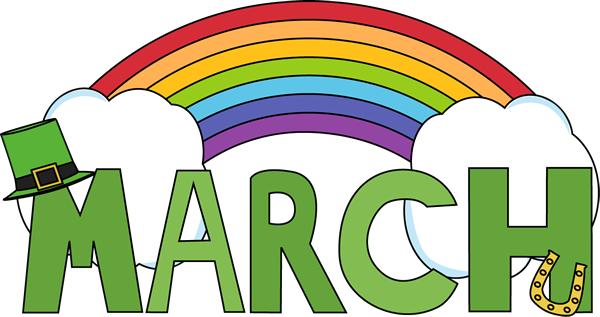     SUNDAY            MONDAY          TUESDAY       WEDNESDAY      THURSDAY         FRIDAY           SATURDAY